Area and Perimeter of Basic ShapesPart 1: 2D ShapesKey ConceptsIn this worksheet we will focus on summarising what you need to know about:	Area : the 2D space taken up by a shapeUnits used: Square units eg Basic Shapes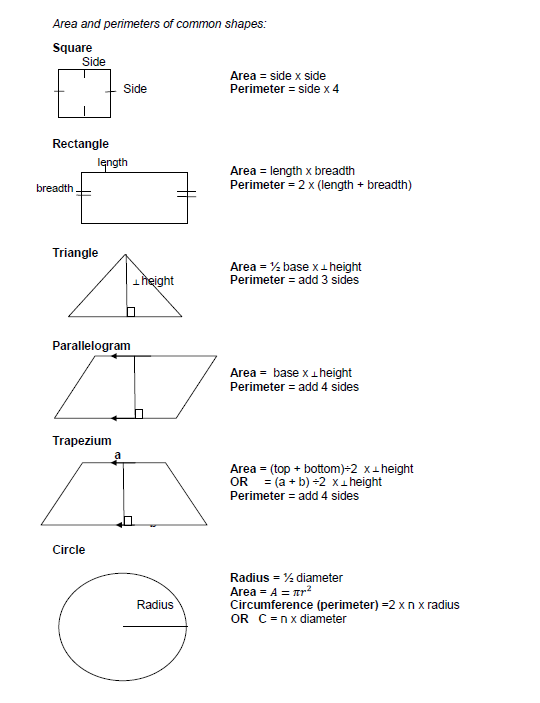 Activity (Area of Basic Shapes)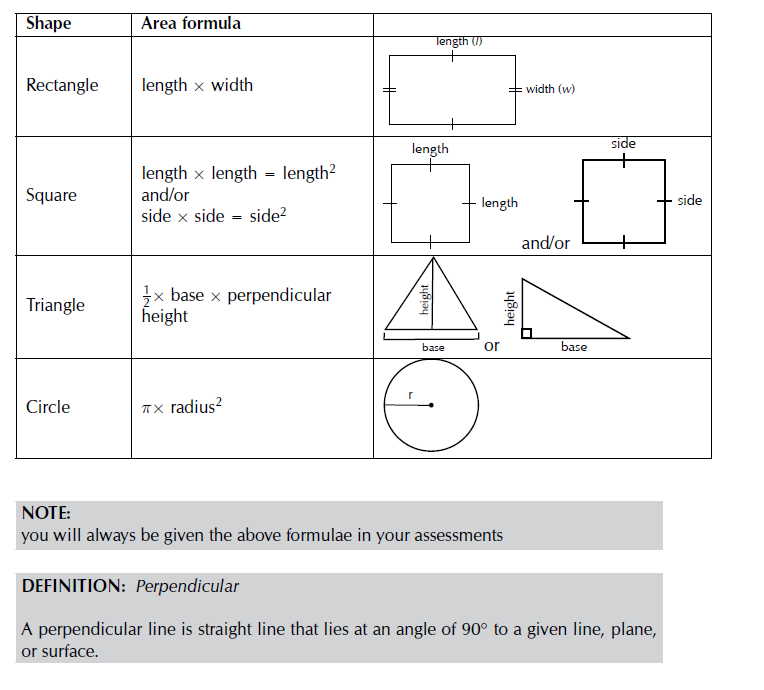 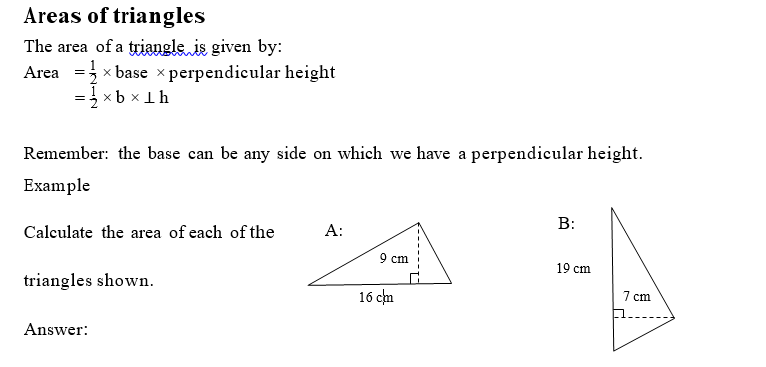 	A =  ½ b X perpendicular H   	   = ½ (16)(9)   	   = 72cm2For B note that the Perpendicular height is that height that runs at 90 degrees to the side you use as the base. In this case we use 19cm as the base so…B= ½ b X perpendicular Height= ½ (19)(7)= 66,5cm2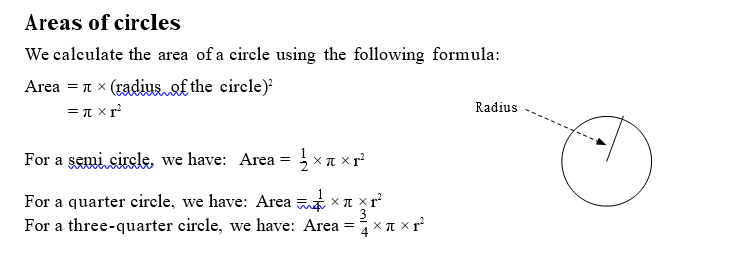 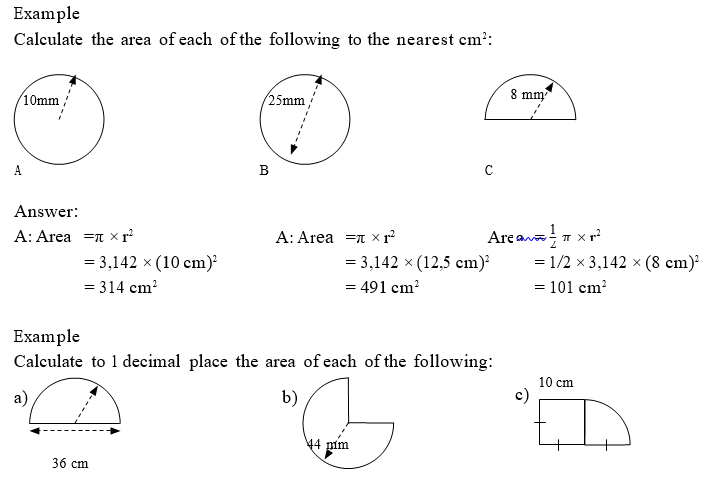 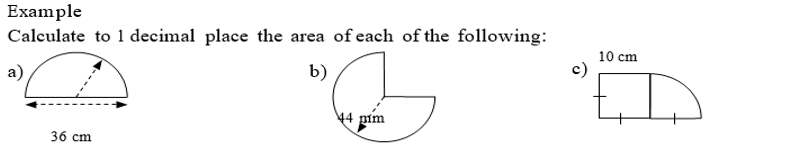 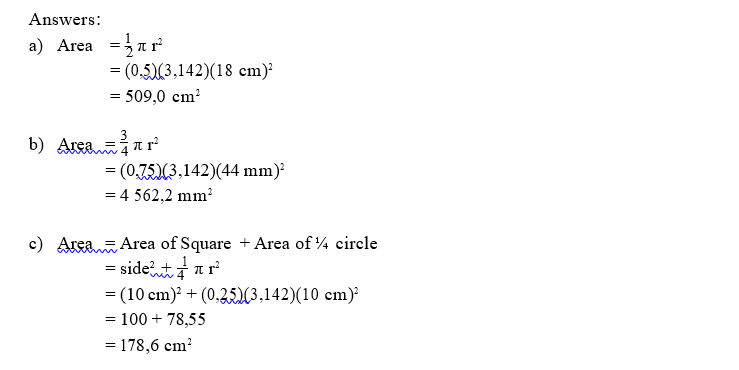 Now it’s your turn: (Basic Shapes)1. The following sketch illustrates the design for the sandpits on a playschool playground.     The playground is has a large rectangular shape with 3 sandpits in it. The sandpits are     surrounded by grass. (drawing not drawn to scale).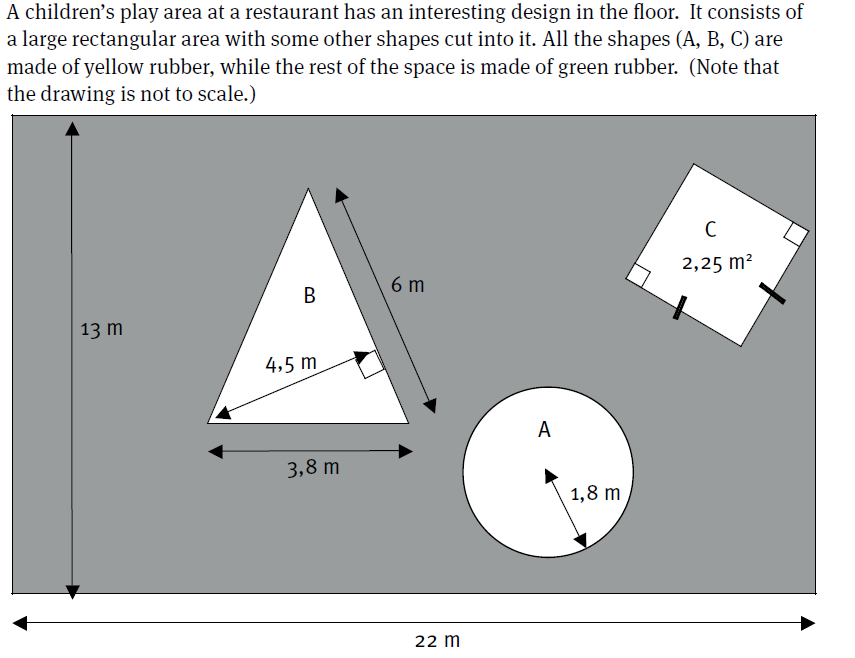 	a) Calculate the area of shape A (to one decimal place)	b) Calculate the area of the triangle.	c) Calculate the side length of the square.	d)  Calculate the area covered by grass. (to 2 decimal places)			     2. A second design is proposed given below: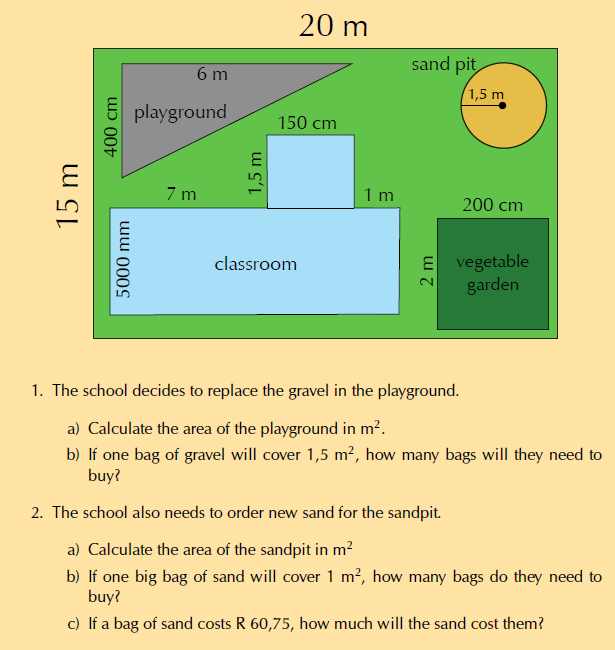 2.1. The school decides to replace the gravel in the playground.	a) Calculate the area of the playground in m2.	b) If one bag of gravel will cover 1,5 m2, how many bags will they need to 	buy?2.2 The school also needs to order new sand for the sandpit.	a) Calculate the area of the sandpit in m2	b) If one big bag of sand will cover 1 m2, how many bags do they need to 	buy?	c) If a bag of sand costs R 60,75, how much will the sand cost them?2.3. The school’s gardener decides that they also need buy compost for the vegetable garden.	a) Calculate the area of the vegetable garden in m2.	b) If half a bag of compost will cover 1 m2 of garden, how many bags do they need to buy?2.4. The gardener decides to plant rows of lettuce seedlings in his newly composted garden.	a) If each row is 2 m long and 50 cm wide, and they are planted right next to each other, how                 many rows can he plant in the vegetable garden?	b) If one row of lettuce seeds costs R 12,95, how much will the seeds cost in total?	c) If the gardener leaves 1 m2 of space in which to plant carrots, what percentage	of the total area of the vegetable garden will be taken up by carrots?2.5. Lastly, the school decides they want to tile the floor of the classroom.	a) Calculate the total floor area of the classroom.	b) The tiles cost R 73,49 per square metre. How much will the tiling cost in total?2.6. The school is renting the property for R 10 000 a month.	a) Calculate how much they are paying each month, per metre2 of property.	b) How much is the school’s rent for 1 year?Determining the Area of Composite ShapesA composite shape is a shape made up of other basic shapes. Thus the idea here is to break the “big” shape up into smaller parts.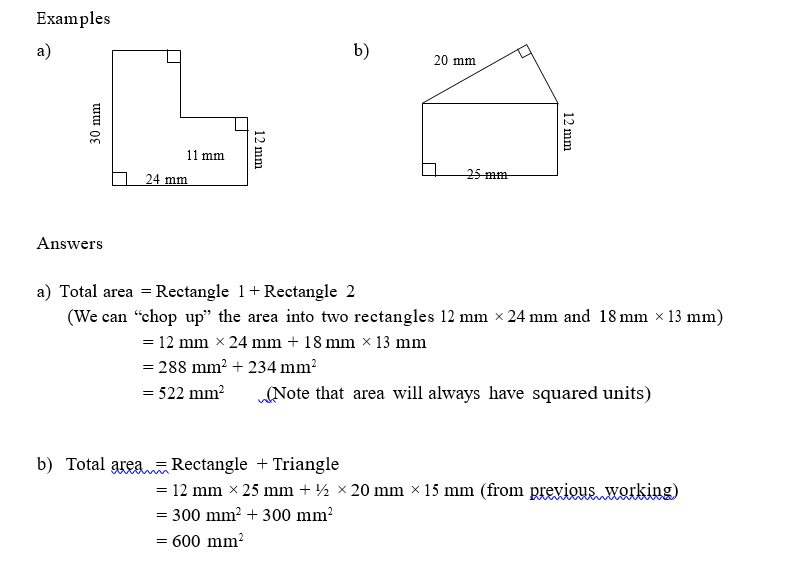 Working with shaded areasWhen asked to calculate the shaded area within a shape it is often best to ask yourself1. Which basic shapes am I dealing with?2. Where is the shaded area located, can I not take the small shape out of the bigger shape?	ie. Big – Smalleg. 1. The wooden frame below is 25cm long and 15cmwide, but the glass section on the inside            is 23cm long and 13cm wide. Calculate the area of the wooden section of the frame.	Thus: Big Shape = wooden frame (rectangle)                      Small shape= glass inner (rectangle)				Big area – small Area = Wood – Glass							= (25cm X15cm) – (23cm X 13cm)							= 76cm22. The sketch below gives the outline of a circular track for kids. Calculate the painted (Shaded)surface      of the track. The diameter of the track is 12m and the track is 2m wide. Calculate the amount of paint      needed to paint the track is the spread rate is 50ml per square meter.	Here there are two sections to the question:                   Find the painted area                     Find the amount of paint needed		1. Painted area= Big – Small		(Radius= 12/2 =6m for big circle)                                             =  (Big) - (Small)				(Small circle is 2m inside big circle, thus diameter is 8m and radius is 4m)			         = 3,142 				= 62,84 m2Your turn: Composite shapes in Real Life Contexts1. Your Maths Literacy classroom gets new tables, shaped as shown below.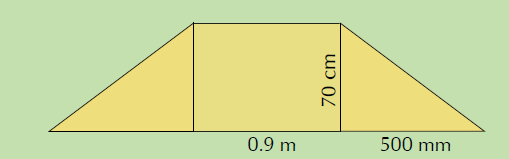 a) Using the appropriate formulae, calculate the area of each table, in m2.b) If each table cost R 615,00 and ten tables were bought, calculate how much the tables cost per m2.     (Hint: calculate the total cost of the tables and their total area first).2. For your birthday, a friend gives you a rare, lucky coin that has a square cut out of the middle as shown in 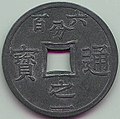     the photo and diagram below:	a) You measure the diameter of the circle to be 3 cm, and the length of one side of the square                   to be 0,9 cm.   Calculate the area of the coin in cm2. Round your answer to one decimal place.	b) If the coin is worth R 3,58 per cm2, calculate its value.3. The sketch below shows the decking around a circular pool.3.1  Calculate the perimeter of the decking (3)3.2 Provide the area taken up by the decking given the pool fits snuggly into the decking.4. Mr Dlamini still has not decided on a shape for his new fish pond.	a) One option is for Mr Dlamini to install a circular fish pond with a radius of 1,5 m, as shown                 in the diagram:	Calculate the area of this pond in metres squared, using the formula:   	 Area =, where  = 3,142.	b) The alternative design for the fish pond, as we have already seen looks as follows: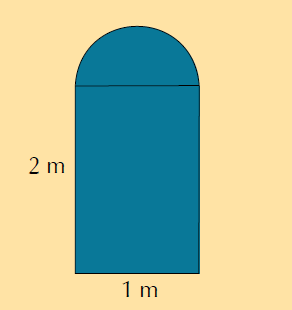 	Using the dimensions given on the diagram above, calculate the area of the other possible fish pond 	using the formulae: Area =  radius2 and  Area = length X width, where = 3,142.	c) How does your answer to b) compare to the area of the circular fish pond that we calculated in a)?    	Which shape of fish pond should Mr Dlamini choose if he is worried about the pond taking up too much   	space in his garden? Give reasons for your answer.5. Mr Dlamini is concerned that his dog will try to climb into the fish pond once it’s built. He will need to put a     fence around the fish pond. He has still not decided which style of fish pond he wants to build. He decides to     get quotes from a fencing company called “Fence-Me-In”. They give him the following information:	*  Labour costs: R 549,99 for the whole project	*  1 metre of fencing costs R 29,99.	Calculate the total cost for each style of pond.6. Based on your answers to Questions 2 c) and d), which style of fish pond do you think Mr Dlamini should choose? Give reasons for your answer.Test Your Knowledge1.Carl needs to measure the width of a window, to find out how much material he must buy to    make a curtain. The curtain material costs R55 per metre on sale, sold only in full metresa) Carl estimates the width of the window to be 1,9 metres wide.      If Carl goes to the shop with this estimate:How many metres of material should he buy? How much would the material cost?b)  Carl decides to double-check his estimated measurement before he buys the material and so he      uses his tape measure to accurately measure the width of the window. He determines that the window      is actually 2,2 m wide.i)  How many metres of material does he need to buy?ii) How much will the material cost?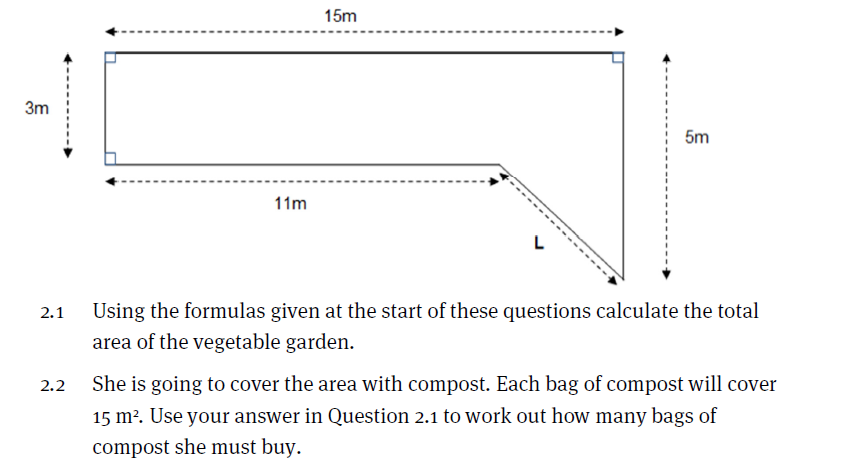 3.Liz sews dresses for children. The material costs R89,50 per metre and she needs 2 metres of    material to make a dress for a 4-year-old; 2,5 metres to make a dress for a 7-year-old and   3 metres to make a dress for 10-year-old. The embroidery cotton costs R12,55 for a roll  of 3 metres. She uses 2 rolls of cotton per dress.How many metres of material will she need to make the following four dresses:            She makes 1 dress for a 7-year-old, 2 dresses for four-year olds, and 1 dress for a            10-year-old? What will the material cost for the four dresses? What is the length of embroidery cotton that Liz is going to use when sewing one dress, in metres and centimetres? What is the total amount that she will pay for the embroidery cotton? What is the total cost of a dress for a 10-year-old?4. A 2 m path is built around a circular lawn with a diameter of 20 m.4.1 Calculate the area of the path.                                       				   (4)4.2 The paving is roughly 40 paving bricks per m2 and the contractor needs 5% more bricks         than needed.  Calculate the amount of bricks the contractor needs to order. (4)5. 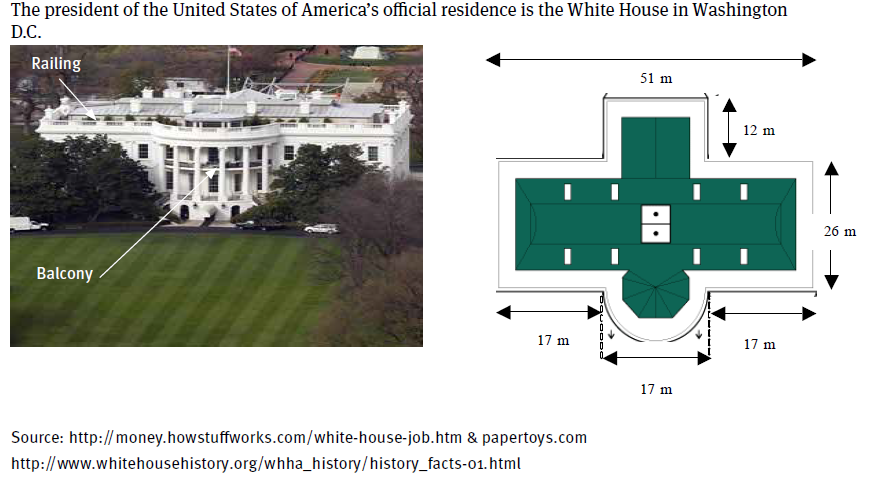 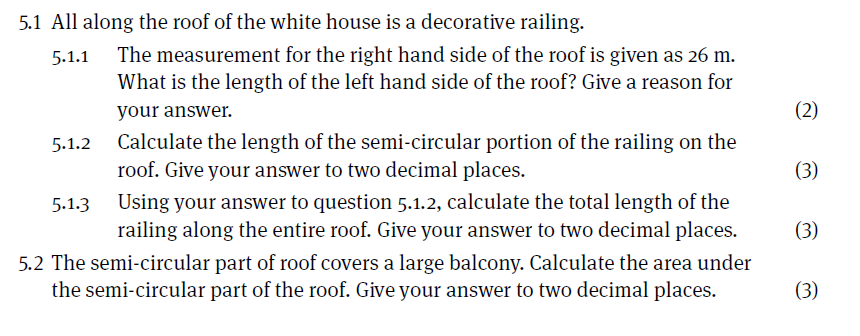 Answers: Basic ShapesAnswers: Composite Shapes1. We can see that the table is made up of two identical triangles, and one rectangle.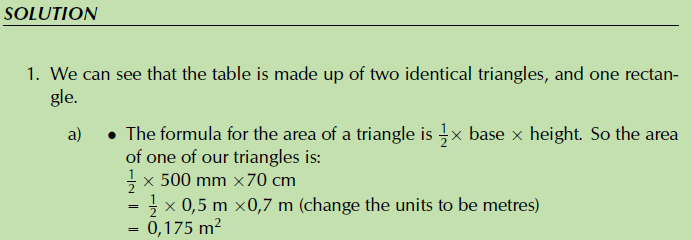 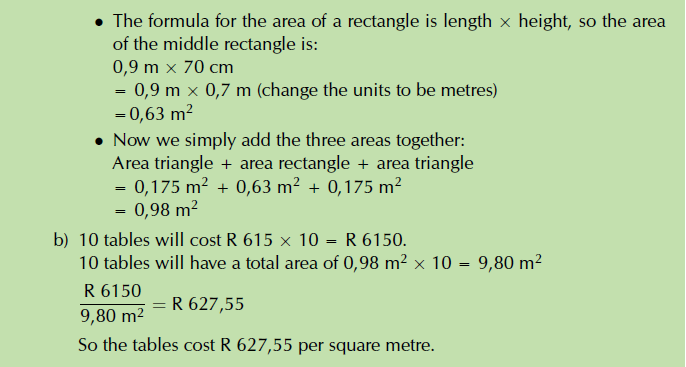 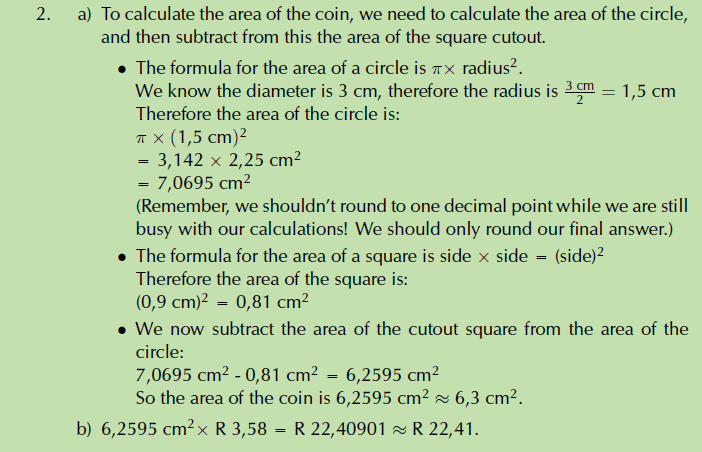 3. a) Perimeter = 12 + 12 + 6 +6+6+18 = 60m    b) Area= (rectangle + square – circle)                         = (12 X 12) + (6 X 6) – (3,142 X (6)2 )                         = 66,96m24. a) Area = 3,142 X(1,5 m)2 = 7,07 m2b) Area = area rectangle + area semicircle = (2 m X1 m) + ½  (π(1 m)2)                                                                     = 2 m + 1,57 = 3,57 m2c) The second design is much smaller than the first. If he is concerned that the pond will be too large,     he should decide on the second shape.5. Pond shape 1 (circle): cost= Labour + fencing price X perimeter= R 549,99+ (R 29,99)(2_X 1,5 m)= R 549,99+R(29,99)(9,426 m)= R 549,99+ R 282,69= R 832,68.Pond shape 2: Cost = Labour + fencing price X perimeter = R 549,99 + (R 29,99) (2 m + 1 m + 2 m + ½ (π X 1 m) = R 549,99 + (R 29,99) (5 m + 3,142 m) = R 549,99 + R 244,18 = R 794,176. Learner-dependent answer, but based on his concern about the size of the pondhe should choose the second design - it’s cheaper to fence too.Test your knowledgeQuestionWorkingMarks1.1Area = π × r2= (3,142) × (1,8 m)2= 10,2 m231.2Area =  1 b × h= 0,5 × 6 m × 4,5 m(we use the two measurements that are at right angles to each other)= 13,5 m231.3Area = side2               =  1,5 X 1,5 = 2,25 m21,5 m   = side(we find the square root)21.4Total area= l × b= 13 m × 22 m = 286 m2Green area = total area – area of shapes= 286 m2  – (10,2 m2  + 13,5 m2  + 2,25 m2)= 286 m2  – (25,95  m2)= 260,1 m252.1a) ½  base X height = ½  (6 )( 4 m) = 12 m2b) 12 m2 X1,5m2 = 8 bags2.2a) Area = πr2 = 3,142(1,5 m)2 = 7,07 m2b) 7,07 X1,5 = 4,713 bags. So they will have to buy 5 bags.c) 5 X R 60,75 = R 303,752.3a) Area = 2 m X 200 cm = 2m2b) 1 bag.2.4 a) 2 m X 50 cm = 2 m X 0,5 m = 8. He can plant 8 rows of seedlings.b) 8 X R 12,95 = R 103,60c) Total area = 16 m2. 1 m2 16 m2 = 0,0625. 0,0625 X 100 = 6,25%2.5a) Area = Area rectangle + area square             = (5 m X (7 + 1,5 + 1,5 m)) +(1,5 X1,5 m) = 50 m2 + 2,25 m2                 = 52,25 m2b) 52,25 m2X R 73,49 = R 3839,852.6 a) Area of entire property = 15 m X 20 m = 300 m2.            R 10 000 X 300 m2 = R 33,33 per m2b) R 10 000 X12 months = R 120 000QuestionWorkingMarks1.a).i.
ii.1.9 x 3 = 5.7m thus 6m should be bought6 x R55 = R3304b).i
ii2.2 x 3 = 6.6m thus 7m should be bought7 x R55 = R38542.1The area can be split up into a long rectangle and a triangle:Area of rectangle = 15 m × 3 m = 45 m2Area of triangle = ½ × 2 m × 4 m (worked out by subtracting lengths)                         = 4 m2Total area = 45 m2+ 4 m2= 49 m262.2Bags of compost = 49 m2÷ 15 m2/bag                                   = 3,27 bags » 4 bags (although by spreading it a bit thinly,you could get by with 3 bags)43 a)2,5m + 2X2 + 3m = 9,5m of material2b) R89,50 X 9,5m = R850,252c) 2 rolls per dress X 4 dresses = 4x 2 X3m = 24m   2400cm of thread3d) R 12,55 X 8 = R 100,402e) 3 X R89,50 + 2 X R12,55 = R293,6034Diameter = 20 m thus radius = ½ diameter. So,  R1 = 10m and R2 = 12mBig circle – small circle= 3.142 (= 138,25 m²But 1 m² : 40 paversThus 138,25 X 40 = 5530 However, contractor needs 5% extraThus 5530 X 105% = 5806,5 pavers, thus 5807 needed7QuestionWorkingMarks5.1.1Also 26 m. The building is symmetrical and so the length on the left is the same as the length on the right.25.1.2Edge of semi-circle1= 2 × π × Diameter= 0,5 × 3,142 × 17= 26,71m35.1.3Total length = 2 front + 2 sides+ curved + 3 back horizontal + 2 back vertical= 2 × 17 m + 2 × 26 m + 26,71 m + 3 × 17 m + 2 × 12 m = 187,71 m35555.2Area of semi-circle = ½   π × r2= 0,5 × 3,142 × (8,5)2= 113,50 m23